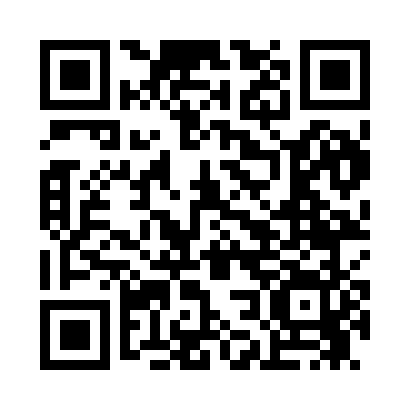 Prayer times for Waverly Place, Georgia, USAMon 1 Jul 2024 - Wed 31 Jul 2024High Latitude Method: Angle Based RulePrayer Calculation Method: Islamic Society of North AmericaAsar Calculation Method: ShafiPrayer times provided by https://www.salahtimes.comDateDayFajrSunriseDhuhrAsrMaghribIsha1Mon5:096:311:395:218:4710:092Tue5:096:311:395:218:4710:083Wed5:106:311:395:218:4710:084Thu5:106:321:395:228:4610:085Fri5:116:321:395:228:4610:086Sat5:126:331:405:228:4610:077Sun5:126:331:405:228:4610:078Mon5:136:341:405:228:4610:079Tue5:146:341:405:228:4510:0610Wed5:146:351:405:238:4510:0611Thu5:156:351:405:238:4510:0512Fri5:166:361:405:238:4510:0513Sat5:166:371:415:238:4410:0414Sun5:176:371:415:238:4410:0415Mon5:186:381:415:238:4310:0316Tue5:196:381:415:238:4310:0217Wed5:206:391:415:238:4210:0218Thu5:206:401:415:238:4210:0119Fri5:216:401:415:238:4110:0020Sat5:226:411:415:238:4110:0021Sun5:236:421:415:238:409:5922Mon5:246:421:415:238:409:5823Tue5:256:431:415:238:399:5724Wed5:266:441:415:238:399:5625Thu5:266:441:415:238:389:5526Fri5:276:451:415:238:379:5527Sat5:286:461:415:238:369:5428Sun5:296:461:415:238:369:5329Mon5:306:471:415:238:359:5230Tue5:316:481:415:238:349:5131Wed5:326:481:415:238:339:50